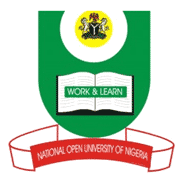 NATIONAL OPEN UNIVERSITY OF NIGERIA14-16 AHMADU BELLO WAY, VICTORIA ISLAND LAGOSSCHOOL OF HEALTH SCIENCESSEPTEMBER/OCTOBER 2015 EXAMINATIONCOURSE CODE :		PHS 401COURSE TITLE :		COMMUNITY REPRODUCTIVE AND ADOLESCENT HEALTH.TIME ALLOWED: 		2 HOURSINSTRUCTION :		ANSWER ALL THE QUESTIONS (70%) 1) The antenatal visit is a necessity during pregnancy to avoid complication and to ensure safe delivery of the baby . Discuss the booking/Registration process during antenatal visit using the following headings:                                                                                                                                                           20mks  (i) Nutritional assessment (5mks)(ii) Family history (5mks)(iii) Drug history (5mks)(iv) Personal medical and surgical history (5mks).(2) Write short notes on :                                                       15mks (I ) Sexual orientation (5mks)(ii) Cross- dressers(5mks)(iii ) Gender identity (5mks)(3 Infertility in male and female is a global threat to human existence. In line with this statement, discuss fully female infertility under the following:. 20mks(a) Functional causes(10mks)(b) Anatomical causes (10mks)(4a)  The emotional changes of pregnancy are not as easily noticed as the physical changes.Discuss the emotional changes using five combinations of factors that might influence a woman’semotions in pregnancy to illustrate your points.                                                                                         10mks.(b)  List five possible causes of Dizziness and faintness in pregnancy . 5mks